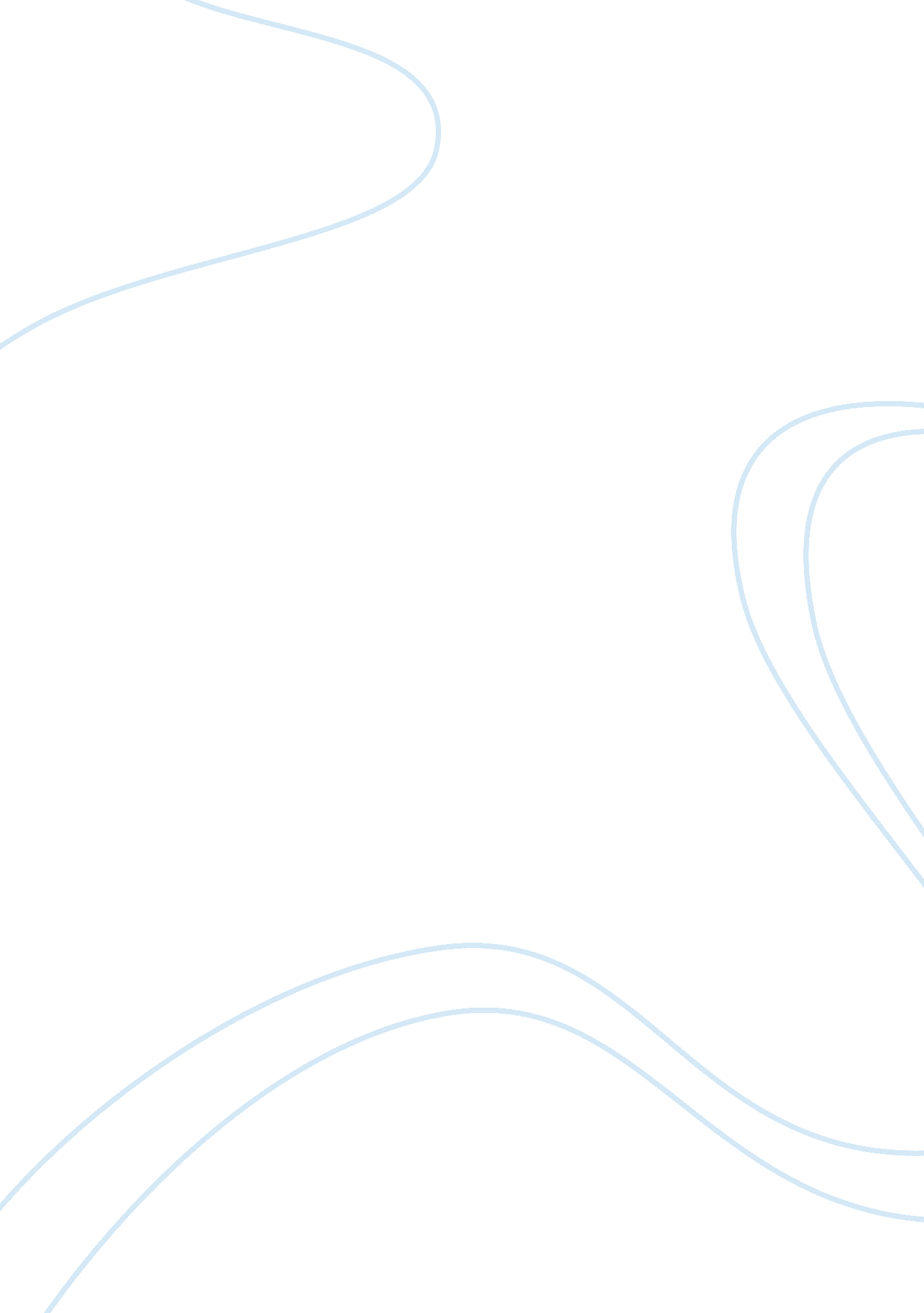 Legitimate businessesBusiness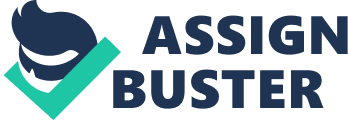 These are some of the most significant reasons behind the improper role of the organized crime making its mark under the aegis of the legitimate businesses in the time and age of today3. 
The legitimate businesses, therefore, receiving a number of issues through the collective working ideologies as put forward by the organized crime philosophy4. The mafias destroy the basis of a working environment that exists in an organization and it is for this reason that the top management is most wary of its existence and propagation in the long term scheme of things. The legitimate businesses, therefore, enact ways and means to make sure that these problems are kept at bay and the hindrances do not appear for one reason or the other5. What is most worrisome is the fact that the mafias keep on getting increased with the passage of time and the legitimate businesses are on the receiving end most of the times. 